Maj 2020	Drodzy Rodzice i Opiekunowie,Mamy nadzieję, że jesteście zdrowi i macie się dobrze. Rozumiemy, że spędzanie tak dużej ilości czasu w domu może być trudne, szczególnie, gdy w grę wchodzi opieka nad dzieckiem w wieku przedszkolnym. Mamy nadzieję, że poniższe pomysły z Moray EAL pomogą państwu oraz dzieciom w wykorzystaniu tego czasu na wspólną zabawę razem.Przede wszystkim proszę się zrelaksować i cieszyć możliwością bycia z dzieckiem. Formalne nauczanie nie jest wymagane. Ważne jest, żeby miło spędzać razem czas. Dzieci uczą się najlepiej, gdy są zrelaksowane i szczęśliwe. Gdy to tylko możliwe, proszę pozwolić swojemu dziecku na to, aby wybrało zabawę, nie ma znaczenia rezultat gry/zabawy. Należy rozmawiać o tym co będziecie robić, przy okazji wykorzystując okazję do wprowadzenia nowego słownictwa, które może na przykład dotyczyć rozmiaru, ilości, uczuć. Proszę używać języka, którego na co dzień używacie w domu. Ponieważ znaleźliśmy się wszyscy w bardzo nietypowej sytuacji, wasze dziecko może mieć  z tego powodu różne zmartwienia, być niepewne. Proszę znaleźć czas, aby wysłuchać tego co mają do powiedzenia i udzielić im szczerego, ale łatwego do zrozumienia wyjaśnienia. Jeśli rodzice są zrelaksowani i nastawieni pozytywnie, dziecko również tak będzie reagować. Należy zapewnić dziecko, że “normalne życie” powróci, tylko nie wiemy jeszcze kiedy, i że będą mogli spotkać się i pobawić ze swoimi przyjaciółmi/rodziną.Wykorzystaj czas na na zewnątrz niezależnie od pogody. Dzieci uwielbiają być na świeżym powietrzu i nie ma znaczenie, jeśli się pobrudzą.  Prawdą jest, że im bardziej brudne, tym lepsza zabawa. Jeśli nie ma możliwości korzystania ze swojego ogrodu, warto spróbować wyjścia na spacer/ rower, do parku (pamiętając, że nie wolno używać wyposażenia parków    i placów zabaw), na plażę, czy do lasu. Warto przy tym wprowadzić różne zabawy, jak np. Liczenie, kolory, (np. Kto pierwszy zobaczy niebieskie drzwi/żółty kwiatek/osobę w kapeluszu itp.), pamiętając, żeby używać krem przeciwsłoneczny i nakrycie głowy, gdy wymaga tego pogoda.Komputery, tablety, telefony również odgrywają ważną rolę w rozrywce dziecka i procesie nauczania. Jednak należy uważać, aby nie stało się głównym narzędziem zainteresowań Waszego dziecka i jeśli to możliwe ograniczyć korzystanie z tych urządzeń do 1. godziny lub nawet mniej. Dzieci będą chętniej bawić się z Wami. Czasami jest trudno zaplanować dzień, więc kolejne strony zawierają sugestie dotyczące ciekawych zabaw/gier oraz stron internetowych. Gry i zabawy, Propozycje:Zabawy śmieciowe - budowanie konstrukcji z wykorzystaniem pustych pudełek kartonowych, pudełek po jajkach, czy jogurtach;Duże kartonowe pudełka świetnie rozbudzają wyobraźnię;Ciastolina (play dough) - przepis na ostatniej stronie.Zabawa woda. Pojemniki - przelewanie wody;Malowanie wodą na zewnątrz;Kreda;Bańki mydlane - przepis na ostatniej stronie;Zabawy błotem;Tor przeszkód - w środku lub na zewnątrz;Zabawa w chowanego;Szymon mówi;Zabawa w sklep z wykorzystaniem produktów dostępnych w domu i prawdziwych monet;Drewno i papier ścierny;Hodowla roślin, kwiatów, sadzenie kwiatów;Pikniki - w środku i na zewnątrz;I-Spy - z wykorzystaniem języka ojczystego; (Np. “Widzę coś co zaczyna się głoską ‘sz’);  Pomaganie w domu : sprzątanie, gotowanie, mycie naczyń, nakrywanie stołu itp.Pieczenie;Opowiadania- wymyślanie własnych historyjek lub z książki - w języku ojczystym;Piosenki i rymowanki - w języku ojczystym; wymyślanie własnych;Taniec;Liczenie - np. Ile jest zielonych/czerwonych/żółtych //jabłek/ ptaków/kwiatów? itp.;Rysowanie, malowanie;Przebieranie się; z wykorzystaniem ubrań starszego rodzeństwa lub rodziców;Odgrywanie ról z wykorzystaniem misiów i maskotek;Gry planszowe, karty, domino, Jenga, memorki itp. Przydatne strony internetowe (polskie):http://matematykadladzieci.pl/  https://www.domowyprzedszkolak.pl/https://ciufcia.pl/https://kiddoland.pl/http://www.yummy.pl/gry-dla-dzieci/gry-dla-przedszkolakow.htmlhttps://sieciaki.pl/https://www.domowyprzedszkolak.pl/https://www.zabawyzarchimedesem.pl/https://www.zabawyzarchimedesem.pl/dla-rodzicow/ciekawe-portale-edukacyjne-dla-dzieciOraz inne:https://www.youtube.com/user/SuperSimpleSongs - piosenki dostępne w różnych językach, np. Hiszpański, francuski;Youtube – The Body Coach 5 Minute Move – 5- minutowe ćwiczenia dla młodszych dzieci; https://www.ealhub.co.uk/video-stories/ - historyjki w języku angielskim;https://www.parentclub.scot/child - przydatne informacje i pomysły; w języku angielskim;https://learnenglishkids.britishcouncil.org/ - gry i zabawy dla dzieci w języku angielskim;Bańki mydlane   Ilość: 350 ml,   Czas Przygotowania: 5 minut;50ml płynu do mycia naczyń;300ml wody;1. Odmierz odpowiednią ilość płynu do mycia naczyń do pojemnika;2. Powoli dodaj wodę. Uważaj, żeby nie zrobić zbyt dużo baniek na tym etapie przygotowania mikstury; Delikatnie wymieszaj;3. Jeśli możesz nie używaj mieszanki bezpośrednio po przygotowaniu, to sprawi, że bańki będą jeszcze lepsze;4. Gdy będziesz gotowy zanurz rurkę/ lub inne urządzenie do baniek w przygotowanej mieszance i zacznij dmuchać!Można wykorzystać przedmioty, które można znaleźć w domu do dmuchania baniek:Spinacze do papieru;Foremki do ciastek;Słomki do napojów;Pipe cleaners= kolorowe druciki;Porady:Gliceryna ( 1 łyżka) może być dodana do mieszanki. Sprawia, że bańki są trwalsze;Pozostawienie mieszanki na noc poprawia jakość mieszanki;Duże bańki – Jeśli chcesz zwiększyć ilość mieszanki to zwiększ adekwatnie proporcje i wykorzystaj do zabawy na zewnątrz używając np. durszlak do robienia baniek.Przepis na Play Dough/ ciastolina:Składniki::: 2 kubki mąki;:: 1 kubek soli;:: 2 łyżki oleju roślinnego;:: 1½ kubka gorącej wody;Opcjonalnie barwnik spożywczy.Krok pierwszy: Wymieszaj mąkę i sól w dużej misce;Krok drugi: Jeśli chcesz to dodaj elementy takie jak : brokat, przyprawy, ekstrakt waniliowy;Krok trzeci: Wymieszaj razem olej, ciepłą wodę i barwnik spożywczy i dodaj to mieszanki soli i mąki;Krok czwarty: Wymieszaj wszystkie składniki, aby utworzyć ciastolinę; Ugniataj jak ciasto aż do uzyskania odpowiedniej konsystencji;Ewentualne problemy z ciastoliną, Rozwiązanie:Play dough zbyt sypkie ? Dodaj olej;Play dough zbyt klejące? Dodaj mąkę.Chcesz, żeby utrzymać świeżość na dłużej ? Po zakończonej zabawie owiń szczelnie w plastikowy worek i trzymaj w lodówce. 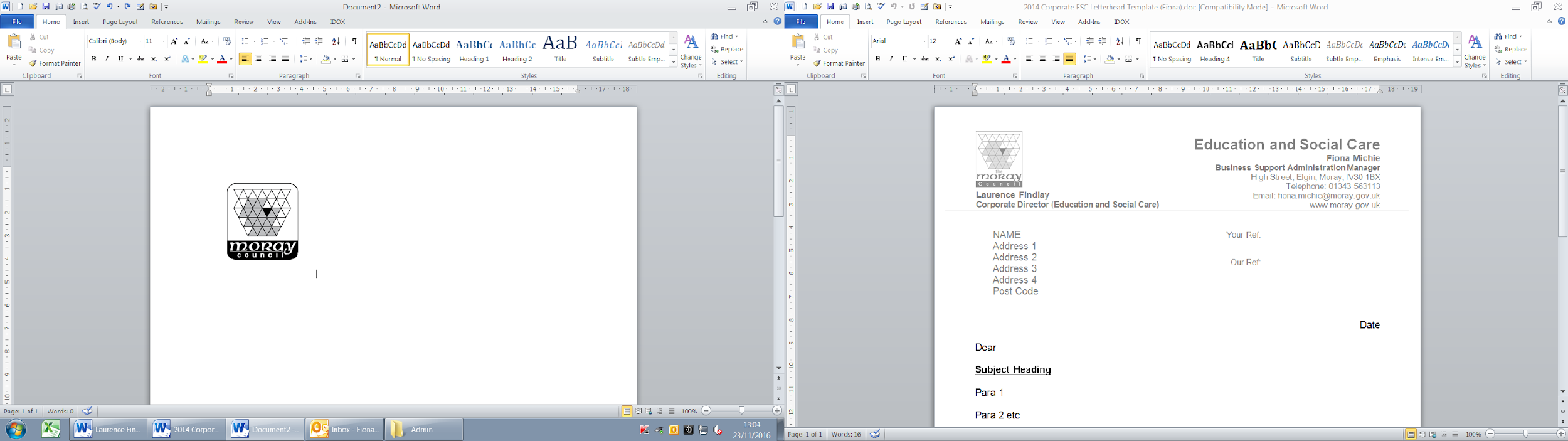    EDUCATION, COMMUNITIES & ORGANISATIONAL DEVELOPMENTEnglish as an Additional Language (EAL)Beechbrae Education CentreDuffus Road, Elgin, IV30 4NPTelephone: 01343 557921   EDUCATION, COMMUNITIES & ORGANISATIONAL DEVELOPMENTEnglish as an Additional Language (EAL)Beechbrae Education CentreDuffus Road, Elgin, IV30 4NPTelephone: 01343 557921email: nabil.ramzy@moray.gov.ukWebsite: www.moray.gov.uk